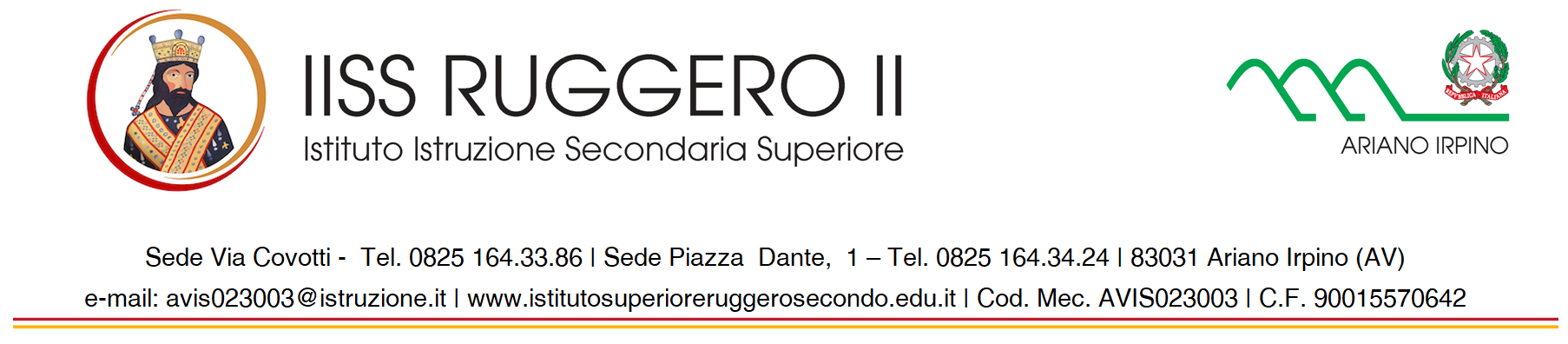 PIANO DI LAVORODEL   DOCENTEa.s.  2019 /2020  PROF. ________________________________________
CLASSE:______SEZ:_____CORSO:______________Materia:_________________________1.  SITUAZIONE DI PARTENZA DELLA CLASSE  (barrare  le caselle che interessano)Classe    ____________                                                    Ore di lezione settimanali   __________  Classe assegnata per la prima volta	   Sì  	No   	N° alunni   ____  	 N° ripetenti  _________Alunni H   SI’ (n.      )   NO               con BES SI’(n.      )   NO                  con DSA   SI’(n.      )   NO                  2.OBIETTIVIObiettivi disciplinari e formativi : vedi verbale della riunione per materia e Curricolo di istitutoObiettivi trasversali : vedi POF –Curricolo di istituto-  e Progettazione consiglio di classeEventuali Obiettivi specifici per la classe: 3. ATTIVITA’  DI  RECUPERO E DI SOSTEGNOAttività di recupero che si intendono attivare per colmare le lacune rilevate ad inizio anno o che si presenteranno durante l'anno        (Barrare  una della tre caselle ) :	                            1 = mai             2 = solo se strettamente indispensabile        3 = spesso)-   	Corsi di riallineamento o di recupero				1 	2 	   3 Suddivisione della classe in gruppi, ciascuno dei quali lavora su questioni specifiche                                                             1         2         3 - 	Maggior numero di esercizi a casa a studenti in difficoltà	1 	 2 	   3 -	Ripresa, con l'intera classe, degli argomenti sui quali si sono evidenziate difficoltà					1 	 2 	   3 -	Maggior numero di verifiche per gli studenti in difficoltà	1 	 2 	   3 - 	……………………………………………………………… 	                             1 	 2 	   3 - 	………………………………………………………………	                             1 	 2 	   3 I  QUADRIMESTRE :5. Pianificazione attività trasversali e/o  attivita’ per il raggiungimento delle Competenze chiave di cittadinanza          (barrare  il tipo di attività)                                                     (barrare le competenze chiave attese alla fine                                          dell’attivita’)  Educazione alla salute:                                                               Imparare ad imparare                    Orientamento:                                                                            Comunicare e progettare   Educazione alimentare:                                                            Collaborare e partecipare   Educazione ambientale:                                                           Agire in modo autonomo e responsabile   Educazione stradale:                                                                Risolvere problemi   progettazione modulo                                                             Individuare collegamenti e relazioni        interdisciplinare                                                                       Acquisire ed elaborare l’informazione  progetto didattico disciplinare6.Descrizione sintetica delle attività  che si intendono realizzare afferenti all’area delle   EDUCAZIONI /  COMPETENZE CHIAVE /PCTO per le classi terze,quarte e quinte ( allegare progetto )9.   VERIFICHE :  CRITERI E TIPOLOGIE (barrare  le tipologie di prove che si intendono utilizzare)Adeguata distribuzione delle prove nel corso dell’annoCoerenza della tipologia e del livello delle prove con la relativa sezione di lavoro effettivamente svolta in classe10.   VALUTAZIONE:  MACRO  CRITERI                                                                      STRUMENTIL’insegnante______________________1a.  Livello della classe          1b.  Tipologia della classe1c. Osservazioni Medio - alto Medio  Medio – basso Basso VivaceTranquilla (Poco) collaborativa PassivaProblematicaContesto socio-culturale di provenienza:OmogeneoEterogeneoAltro: ELEMENTI CHE POTREBBERO RAPPRESENTARE  FATTORI OSTACOLANTI  L'APPRENDIMENTO:     Per tutta la classe                           Per una parte                            Per qualche alunnoScarsa applicazioneMancanza di interesse per la materiaPaura dell'insuccessoScarsi interessi culturaliDifficoltà presentate dalla materia        Mancanza di metodo di studioELEMENTI CHE POTREBBERO RAPPRESENTARE  FATTORI OSTACOLANTI  L'APPRENDIMENTO:     Per tutta la classe                           Per una parte                            Per qualche alunnoScarsa applicazioneMancanza di interesse per la materiaPaura dell'insuccessoScarsi interessi culturaliDifficoltà presentate dalla materia        Mancanza di metodo di studioELEMENTI CHE POTREBBERO RAPPRESENTARE  FATTORI OSTACOLANTI  L'APPRENDIMENTO:     Per tutta la classe                           Per una parte                            Per qualche alunnoScarsa applicazioneMancanza di interesse per la materiaPaura dell'insuccessoScarsi interessi culturaliDifficoltà presentate dalla materia        Mancanza di metodo di studioPUNTI DI FORZA     Per tutta la classe       Per una parte             Per qualche alunnoContinuità nello studio                      Spiccato interesse per la disciplina          Metodo di studio autonomo ed indipendente                      Buone capacità di analisi e sintesi PUNTI DI FORZA     Per tutta la classe       Per una parte             Per qualche alunnoContinuità nello studio                      Spiccato interesse per la disciplina          Metodo di studio autonomo ed indipendente                      Buone capacità di analisi e sintesi PUNTI DI FORZA     Per tutta la classe       Per una parte             Per qualche alunnoContinuità nello studio                      Spiccato interesse per la disciplina          Metodo di studio autonomo ed indipendente                      Buone capacità di analisi e sintesi Individuati sulla base di:		Somministrazione  prove di ingresso        verifiche orali,  colloqui, conversazioniIndividuati sulla base di:		Somministrazione  prove di ingresso        verifiche orali,  colloqui, conversazioniIndividuati sulla base di:		Somministrazione  prove di ingresso        verifiche orali,  colloqui, conversazioni4. OBIETTIVI COGNITIVI  Titolo dell’U.D.A(Unità didattica di apprendimento)TempihConoscenzeAbilità CompetenzeTipo di attivitàBreve descrizioneDiscipline coinvoltePeriodo di svolgimento7.  metodi E STRATEGIE8.  Mezzi e strumenti   lezione frontale   lavoro in coppie di aiuto           lavoro di gruppo per          fasce di livello  lavoro di gruppo per fasce      eterogenee     brain storming   problem solving   discussione guidata  attività laboratoriali  peer education  cooperative learning     Libri di testo     Testi didattici di supporto     Stampa specialistica     Schede predisposte dall’insegnante     Internet     Programmi multimediali     Uscite sul territorio     Giochi e gare    Sussidi audio-visivi    Esperimenti Prove scritteProve oraliProve pratiche   Relazioni      Sintesi      Questionari aperti    Questionari a scelta        multipla          Testi da completare        Esercizi      Soluzione problemi   Documenti (lettere ecc.)   Relazioni su attività svolte    Relazioni su argomenti di studio   Interrogazioni    Interventi     Discussione su argomenti di studio     Presentazioni multimediali        Ascolto ed analisi di materiale autentico (filmati, interviste), comprensione ed elaborazione personale    Prove      Test motori   Prove praticheProduzioni      artistiche      Livello di partenzaEvoluzione del processo di apprendimentoCompetenze raggiunte Metodo di lavoro Impegno e partecipazione                                                          Rielaborazione personaleLE RUBRICHE DI VALUTAZIONE CONDIVISE NELLE RIUNIONI PER GRUPPI DISCIPLINARI